Posielam materiál na marketing, ten úvod sme už prešli, mali by ste to mať v zošitoch. Poznámky je fajn si prepísať, trošku sa na vás vtedy nalepí...“)Nejaké úlohy máte v rámci textu, prosím SWOT analýzu poslať na môj mail – salexandra25@gmail.com. Podrobnosti v texteMAKROMARKETING CESTOVNÉHO RUCHUMakromarketing sa zaoberá štátom ako cieľovou krajinou v medzinárodnom cestovnom ruchu.Poznáme: mikormarketing – podnikový marketing              makromarkteting – marketing na úrovni štátu              megamarketing – marketing skupiny štátov, kontinentu 3 osobitosti makromarketingu:zohľadňuje verejné záujmy (pre všetkých ľudí štátu)financuje sa prevažne z verejných zdrojov (štátny rozpočet)zameriava sa na štát ako cestovný cieľPríklad na megamarketing, ktorého je SR súčasťou:Pri presadzovaní sa na globálnom trhu je vzhľadom na polohu a veľkosť Slovenska v strednej Európe nevyhnutná spolupráca so štátmi v rámci regiónu. Štáty V4 (vyšehradskej štvorky- Česka, Maďarska, Poľska a Slovenska) uzatvorili dohodu o spolupráci a spoločnej propagácii na tretích trhoch CR (USA, Brazília, Čína, Japonsko). Ako región sa prezentujú pod spoločnou značkou „Európske kvarteto- jedna melódia“.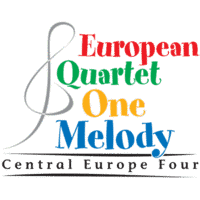 Štát ako cestovný cieľ v medzinárodnom CRCR – pohyb medzi najmenej 2 miestami, miestom trvalého a prechodného pobytu. Rozoznávame domáci, zahraničný a medzinárodný CR.Medzinárodným CR rozumieme príchodový CR vo svete, t. j. aktívny zahraničný CR všetkých štátov. Meria sa počtom príchodov návštevníkov v CR do všetkých štátov svete. Štatistiky pre príchodový CR na celom svete vykonáva UNWTOUNWTOje to Svetová organizácia cestovného ruchu, je pridružená k OSN, sídlo Madridjej úlohy – propagácia, podpora CR, rozvoj CR s ohľadom na udržateľnosť životného prostredia, robí štatistiky návštevnosti jednotlivých krajínčlenovia organizácie – 156 štátov a 400 rôznych pridružených organizácií zo súkromného sektora vzdelávacie inštitúcie a pod.Slovensko je členom UNWTO od r. 1993Hlavné orgány UNWTO – Valné zhromaždenie, Výkonný výbor ( SR bolo v rokoch 2015-19 členom výkonného výrobu pre Európu spolu s Talianskom a Portugalskom a podieľalo sa na rozhodovaní o aktivitách UNWTO a dodržiavaní rozpočtu) Objektom cestovania v medzinárodnom CR sú kontinenty (makroregióny) a štáty. UNWTO rozdelila svet na 6 makroregiónov CR – Európa, Severná a Južná Amerika, Východná Ázia a Tichomorie, Južná Ázia, Afrika a Stredný Východ. Tie sa ďalej členia na subriegióny. Slovensko je v subregióne strednej a východnej Európy. Štatistiky UNWTO: Poradie najnavštevovanejších krajín:1. Francúzsko (cca 90 miliónov návštevníkov, počet prenocovaní priemerne 7 nocí)2. Španielsko3. USAPorozmýšľajte, čo musí krajina všetko mať, aby sa stala úspešnou v počte návštevníkov. (zamerajte sa na predpoklady CR, 1roč. GOR)Európa je stále najvyhľadávanejším cieľom turistov a cestovanie jej prináša najvyššie príjmy ( celkovo cca 570 mil. dolárov). Viac sa cestuje do oblasti Stredomoria a juhoeurópskych štátov.Najväčší vývoj však zažíva región Ázie a Tichomoria, popularita rastie aj v Afrike. Najpomalšie stúpa atraktivita USA.Najviac na cestovanie peňazí míňajú už od roku 2012  Čiňania. Ich výdavky sú skoro dvojnásobné oproti obyvateľom USA, ktorí sú v míňaní na cestovanie na 2. mieste.Marketingová analýza trhu CR SlovenskaAko je na tom Slovensko? Počet návštevníkov a počet prenocovaní sa medziročne zvyšuje, čo je pre Slovenskú ekonomiku pozitívne. Prudko vzrástol  hlavne domáci cestovný ruch ( rekreačné preukazy). V rámci štatistík sa sledujú 2 veci, a to počet návštevníkov a počet prenocovaní.Analýza stavu cestovného ruchu Slovenska za rok 2019:(tieto štatistiky a čísla samozrejme nemusíte ovládať, len aby ste mali predstavu, ako na tom SR je,  skôr ich vedieť opísať v zmysle, že to išlo hore a prečo...)Počet návštevníkov – 6,4 miliónov (+ 14,9%)Domácich 3,9 mil. (+18,5%)Zahraničných 2,5 mil. (+9,7%)Počet prenocovaní – 17,7 mil. (+14,1%)Domácich 11,5 mil. (+16,6%)Zahraničných 6,2 mil. (+9,7%)Najnavštevovanejší mesiac – augustKrajiny, ktoré navštívili SR podľa návštevnosti: 1. Česko ( 777 283 návštevníkov)2. Poľsko ( 239 866)3. Nemecko4. Maďarsko5. Rakúsko ( ale na rozdiel od 1-4, počet návštevníkov z Rakúska klesol)Krajiny podľa počtu prenocovaní“1. Česko2. Poľsko3. Nemecko4. Ukrajina5. MaďarskoTop lokality na SlovenskuPodľa počtu návštevníkov:1. Bratislava (až 41,8%)2. Poprad3. Liptovský Mikuláš 4.Žilina5. Košice..8. Banská BystricaPodľa počtu prenocovaní:1. Bratislava2. Poprad3. Liptovský Mikuláš4. Piešťany5. ŽilinaBanská Bystrica v prvej desiatke nie je.....(vašou úlohou je porozmýšľať, prečo práve Bratislava je na 1. mieste, a prečo ostatné mestá a oblasti. Žilina neznamená, že sú priamo v Žiline, môže to byť lokalita blízko Žiliny zaujímavá pre CR..)SWOT analýza Slovenska ako krajiny CRUž ste sa učili, čo SWOT analýza je...ak nie, nalistovavť v zošitoch...Vaša úloha je mi poslať aspoň silné a slabé stránky Slovenska ako návštevného miesta pre zahraničných turistov. V čom myslíte, že sme dobrý, a v čom naopak máme rezervy, v čom by sme mali pridať. A ak vás napadnú aj nejaké príležitosti a hrozby, tak super....   mailovú adresu máte, tak čakám vaše SWOTky do 27.marca... nezabudnite si meno napísať. Marketingové ciele slovenského CRAk poznáme silné a slabé stránky, môžeme formulovať ciele. Marketingové ciele znamenajú, čo chceme dosiahnuť v oblasti CR.Základné marketingové ciele CR na Slovensku:zabezpečenie rastu príchodového CR (získať viac zahraničných turistov)starostlivosť o pozitívny imidž Slovenskazvýšenie účasti domáceho obyvateľstva na CR v štáteMakromarketingové stratégiePatrí tu – produktová, komunikačná a distribučná stratégiaNa oslovenie trhových skupín je nevyhnutné vytvoriť značku, ktorá vystihuje a charakterizuje cieľové miesto ako jedinečné na trhu CR. Značka predstavuje výtvarné stvárnenie názvu cieľového miesta, symbolizuje jeho hodnoty, tradície, štýl. Stratégia značky je zameraná na odlíšenie od konkurencie a vybudovanie stabilnej trhovej pozície. Od r. 2005 sa Slovensko prezentovalo pod symbolom motýľa so sloganom: Slovensko – Malá Veľká krajina. 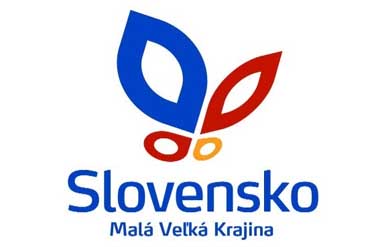 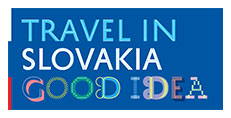 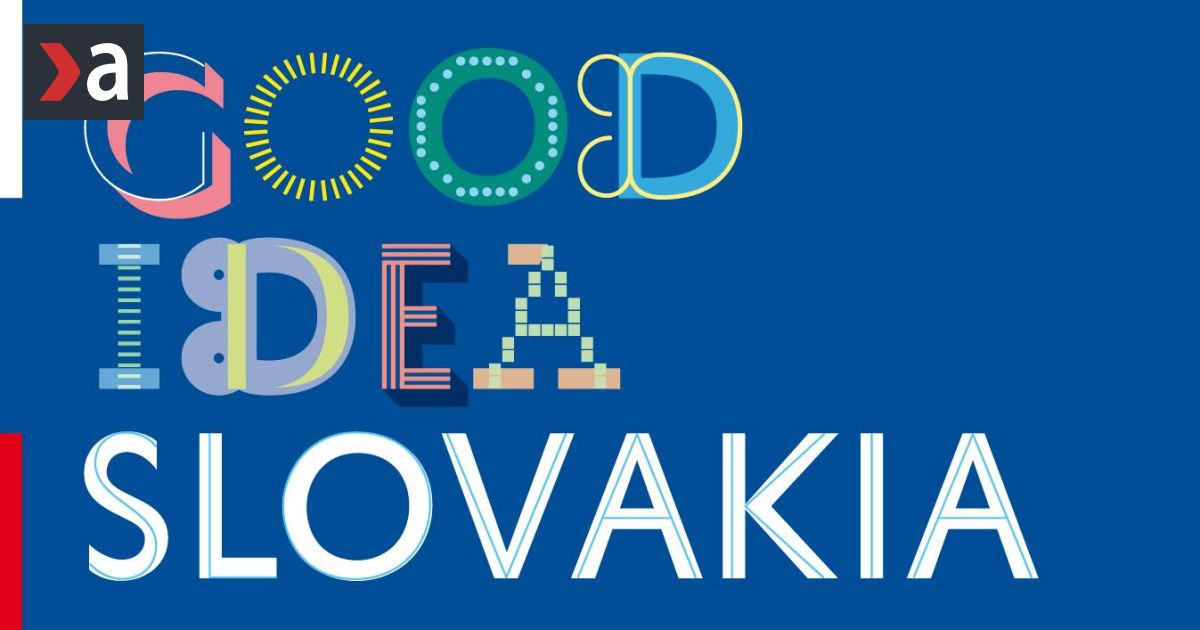 Slovensko má novú značku od r. 2016. Slogan Good Idea Slovakia prezentuje Slovensko ako miesto, kde sa rodia dobré nápady a zároveň ako dobrú voľbu pre ľudí spoza hraníc. Dôležitá je tiež produktová stratégia. Na Slovensku sú významné produkty:letná rekreácia na horáchzimné horské športymestský a kultúrny CRkúpeľný a zdravotný CRvidiecky CRNesmie chýbať ani gastronómia, folklór, poľovníctvo a pod.Komunikačná stratégia znamená spôsob propagácie.Patria tu: - tlačová propagáciamédiaprezentácia na medzinárodných výstavách a veľtrhochprezentáciepozývanie novinárov na študijné cestydo popredia sa dostávajú multimediálne prostriedky – internet, CD romy, DVDčlenstvo v medzinárodných organizáciáchSACR je od roku 2017 v pôsobnosti Ministerstva dopravy a výstavby. Všetky jej úlohy prevzalo teda toto ministerstvo. Aby ste mali predstavu, čo SACR robila:Slovenská agentúra pre cestovný ruchSACR bola nositeľkou marketingu CR SlovenskaBola príspevková organizácia špecializovaná na marketing a štátnu propagáciu CR v SRzriadená v r.1995 pod záštitou Ministerstva hospodárstva SRvykonávala marketing CR na celoštátnej úrovni, poskytuje informácie o možnostiach CR na Slovensku, propaguje Slovensko ako cieľovú krajinu, prispieva k tvorbe pozitívneho imidžu Slovenska v zahraničí a podporuje predaj produktov CR Slovenskaprodukuje tlačené, audiovizuálne a multimediálne propagačné materiály, vydáva propagačné periodikum – Panoráma Slovenskazabezpečuje účasť SR na medzinárodných výstavách a veľtrhoch CR (najprestížnejší Londýn)r. 2007 – z iniciatívy SACR bol vytvorený Národný portál CR Slovenska – Slovakia travel. Je to oficiálny propagačno-informačný systém CR Slovenska na internete